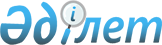 "Облыстық маңызы бар балық шаруашылығы су тоғандарының тізбесін бекіту туралы" облыс әкімдігінің 2008 жылғы 23 қаңтардағы N 15 қаулысына өзгерту енгізу туралы
					
			Күшін жойған
			
			
		
					Солтүстік Қазақстан облысы әкімдігінің 2008 жылғы 10 маусымдағы N 164 қаулысы. Солтүстік Қазақстан облысының Әділет департаментінде 2008 жылғы 9 шілдеде N 1678 тіркелді. Күші жойылды - Солтүстік Қазақстан облысы әкімдігінің 2013 жылғы 18 шілдедегі N 246 қаулысымен

      Ескерту. Күші жойылды - Солтүстік Қазақстан облысы әкімдігінің 18.07.2013 N 246 қаулысымен (алғаш ресми жариялаған күннен кейін он күнтізбелік күн өткен соң қолданысқа енгізіледі)      "Қазақстан Республикасындағы жергілікті мемлекеттік басқару туралы" Қазақстан Республикасының 2001 жылғы 23 қаңтардағы N 148 Заңы27-бабы 2-тармағына, "Нормативтік құқықтық актілер туралы" Қазақстан Республикасының 1998 жылғы 24 наурыздағы N 213 Заңының 28-бабына сәйкес облыс әкімдігі ҚАУЛЫ ЕТЕДІ:

      1. "Облыстық маңызы бар балық шаруашылығы су тоғандарының тізбесін бекіту туралы" облыс әкімдігінің 2008 жылғы 23 қаңтардағы N 15 қаулысына (2008 жылдың 11 ақпанында мемлекеттік тіркеу тізілімінің Солтүстік Қазақстан өңірлік  тарауында N 1665 болып тіркелген, 2008 жылғы 18 ақпандағы "Солтүстік Қазақстан", 2008 жылғы 18 ақпандағы "Северный Казахстан" газеттерінде тіркелген) келесі өзгерту енгізілсін:

      көрсетілген қаулымен бекітілген облыстық маңызы бар балық шаруашылығы су тоғандарының тізбесі қосымшаға сәйкес жаңа редакцияда мазмұндалсын.

      2. Осы қаулы бірінші ресми жарияланған күннен кейін он күнтізбелік күн өткеннен кейін қолданысқа енгізіледі.      Облыс әкімі                                С. Біләлов

  Облыс әкімдігінің 2008 жылғы

10 маусымдағы N 164 қаулысына

қосымша         Облыс әкімдігінің 2008 жылғы

23 қаңтардағы N 15 қаулысымен

бекітілді        Облыстық маңыздағы балық шаруашылығы су тоғандарының

тізбесі
					© 2012. Қазақстан Республикасы Әділет министрлігінің «Қазақстан Республикасының Заңнама және құқықтық ақпарат институты» ШЖҚ РМК
				Nсу тоғанының

атауыаумағы,

гектарорналасқан жеріАйыртау ауданы
1Алабота726Красная Заря селосының

солтүстік шығысында 10 километр2Байсары344Лобаново селосының

оңтүстігінде 2 километр3Баян956Кирилловка селосының шығысында

14 километр4Баянтай267Воскресенка селосының

солтүстігінде5Белое1830Шалқар селосының оңтүстік шығысында 13 километр6Жаксы-

Жангызтау4128Якши-янгизтау селосының

оңтүстік батысында7Жаркент88Жаркент селосының жанында8Жетікөл1060Качиловка селосының

оңтүстігінде 9 километр9Имантау4935Саумалкөл селосының

оңтүстігінде 26 километр10Құмдыкөл634Качиловка селосының оңтүстік шығысында 6 километр11Құспек744Ақан селосының солтүстік шығысында12Лобаново390Саумалкөл селосының оңтүстік шығысында 28 километр13Сырымбет1000Сырымбет селосының оңтүстік батысында 0,5 километр14Тереңкөл582Красная Заря селосының

шығысында15Чебачки162Лобаново селосының

оңтүстігінде 4 километр16Шалқар3554Шалкар селосының оңтүстік шығысында 17 километрАқжар ауданы
1Ащыкен өзен25 километрКоммунизм селосының

шығысында 1 километр2Ащысу өзен20 километрАщикөл, селосының солтүстігінде3Горьковские плотины35Горьковское селосының

оңтүстігінде 0,5 километр4Жантайсор357Талшық селосының оңтүстік батысында 10 километр5Карасу өзені40 километрКулыкөл селосының

батысында 2 километр6Кіші-қарой 10000Бостандык селосының

солтүстігінде7Комбайсор1000Дәуіт селосының оңтүстік батысында 8Ленинград-

ские плотины25Ленинградское селосының

солтүстігінде 2 километр9Үлкен қарой 10553Талшық, селосының солтүстік батысында 24 километр10Шат өзені20 километрАщыкөл селосының

солтүстігінде 1 километрАққайың ауданы
1Айдарбек101,2Үлгі селосының оңтүстік батысында 3,5 километр2Байсал87,7Амангелді селосының 

солтүстігінде 8,9 километр3Балыкты315,6Тәжірибе станциясы N 4 бөлімшесінің оңтүстік батысында 7,0 километр4Кіші Долгое12Исаково селосының оңтүстік шығысында 0,2 километр5Үлкен Долгое213,7Исаковка селосының

шығысында 0,1 километр6Жалтыр225Григорьевка селосының

батысында 6,2 километр7Жалтыр150Кенжеғалы селосының

шығысында 6,8 километр8Кравцово46Тоқшын селосының солтүстік батысында 4,5 километр9Крутое96,2Рублевка селосының солтүстік батысында 2,3 километр10Күшіккөл104,4Лес. поляны селосының

батысында 4,0 километр11Миговое47,5Камышлово селосының солтүстік батысында 4,0 километр12Обалыкөл70,6Григорьевка селосының

оңтүстігінде 0,1 километр13Ортакөл66,2Үлгі селосының батысында1,8

километр14Сергеевское77Сергеевка селосының

солтүстігінде 0,1 километр15Сетово67,5Тоқшын селосының

солтүстігінде 5,4 километр16Солодкое122,5Борки селосының

солтүстігінде, 1 километр17Талдыарал600Смирново селосының солтүстік шығысында 7 километр18Тереңкөл (Бөгет)231,9Игілік селосының оңтүстік батысында 2,1 километр19Үлкен Тоқшын34,4Тоқшын селосының солтүстік батысында 2,5 километр20Ұзынкөл197,5Ивановка селосының солтүстік батысында 0,1 километр21Үлкен-жерма968Борки селосының оңтүстік батысында 0,1 километр22Утюскино35Камышлово селосының солтүстік батысында 3,5 километр23Харьковское79,4Григорьевка селосының

солтүстігінде 4,8 километр24Шағалылы-

Теңіз7800Барыкөл селосының

оңтүстігінде 0,1 километрЕсіл ауданы
1Алуа641Амангельды селосының

солтүстік батысында 4,0

километр2Үлкен

Балықты 772,6Қара ағаш селосының

оңтүстігінде 3,0 километр3Горелое24Амангелді селосының солтүстік батысында 5 километр4Глубокое (Широкое)73Калиновка селосының

оңтүстігінде 0,5 километр5Жаркөл30,6Спасовка селосының

солтүстігінде 5,5 километр6Жекекөл34,4Жетікөл селосының оңтүстігінде7Иконниково 19Поляковка селосының солтүстік шығысында 3 километр8Калачик28Петровка селосының

оңтүстігінде 1 километр9Калдарь160Карабеловка селосының

солтүстік батысында 4,0

километр10Үлкен

Қамыстыкөл27Николаевка селосының солтүстік батысында 10 километр11Камысты77,3Петровка селосының солтүстік батысында 3,0 километр12Кіндікті183,7Мәдениет селосының оңтүстігінде13Үлкен

Қоржанкөл127,2Спасовка селосының батысында14Кіші

Қоржанкөл38Спасовка селосының солтүстік батысында 0,5 километр15Қостомар53Петровка селосының

оңтүстігінде 5 километр16Кочкар103Поляковка селосының солтүстік шығысында 1,5 километр17Кресты21Амангелді селосының солтүстік шығысында18Круглое37Спасовка селосының солтүстік батысында 4 километр19Моховое23Спасовка селосының

оңтүстігінде 0,5 километр20Мусино62Явленка селосының

шығысында 0,5 километр21Обалы56,4Николаевка селосының солтүстік батысында 11,022Пестрое90Калиновка селосының

оңтүстігінде23Есіл өзенінін жаймасыШал ақын ауд. шекарасынан Қызылжар ауданының шекарасына дейін24Полоустное41Петровка селосының

шығысында 3 километр25Савенково15Талапкер селосының солтүстік батысында 4 километр26Сарыкөл205,8Сарыкөл селосының батысында27Соленое 58Покровка селосының оңтүстік шығысында 0,2 километр28Соленое21Талапкер селосының

оңтүстігінде 2 километр29Үлкен

Торанғұл3475Корнеевка селосының солтүстік батысында30Тюлюбаево52,5Тауағаш селосының оңтүстік батысында 5,1 километр31Широкое (Калинов-

ское)73Калиновка селосының

оңтүстігінде 0,5 километрЖамбыл ауданы
1Ақащыкөл67Майбалык селосының солтүстік шығысында 5 километр2Акбастыкөл187Жаңажол селосының батысында 0,2

километр3Алакөл225,1Жаркөл селосының оңтүстігінде  3 километр4Амангелді88,7Жаңажол селосының шығысында 0,3

километр5Арлагүл422Богатое селосының солтүстік батысында 10 километр6Атаманское113Макарьевка селосының

батысында 4,5 километр7Атантай99Целинное селосының оңтүстік батысында 8,3 километр8Ащыкөл135,5Озерный селосының оңтүстік батысында 2,5 километр9Бакир106Майбалык селосының солтүстік шығысында 6,3 километр10Башенное100Семиозерка селосының

оңтүстігінде 1 километр11Башкирское307Богатое селосының солтүстік шығысында 1 километр12Баян26Баян селосының оңтүстік шығысында 0,2 километр13Бұзау кеткен28Комосомольское селосының

солтүстік шығысында 3 километр14Великое50Остров селосының

оңтүстігінде 8 километр15Волгарево158Ястребиновка селосының

батысында 2,5 километр16Горькое153Островка селосының

солтүстігінде 0,1 километр17Горькое199Казанка селосының жанында18Горькое272Екатериновка селосының

шығысында 8 километр19Грачи (Опельдук)187Октябрь селосының солтүстік шығысында 4,5 километр20Грачиное61Рождественка селосының

солтүстік шығысында 4 километр21Гусево46Рождественка селосының

оңтүстігінде 1,2 километр22Давыдово92Пресновка селосының оңтүстік шығысында 5 километр23Долбилово296Буденное селосының оңтүстік шығысында 0,1 километр24Долгое51Новорыбинка селосының

оңтүстігінде 3 километр25Егор Андреевич42Симаки селосының

оңтүстігінде 5 километр26Екатеринов-

ское273Светлое селосының

оңтүстігінде 1 километр27Кіші

Екатеринов-ское133Екатериновка селосының жанында28Жекекөл83Благовещенка селосының

оңтүстігінде29Үлкен

Журавлиное 50Симаки селосының оңтүстік шығысында 5,5 километр30Зотово100Кабань селосының

солтүстігінде 4,5 километр31Ізбасар (Старое)102Ольговка селосының оңтүстік шығысында 2,2 километр32Үлкен

Ізбасар230Ольговка селосының

солтүстігінде 1,7 километр33Илья35Амангелді селосының солтүстік батысында34Кабань98Кабань селосының

солтүстігінде 0,3 километр35Казенное19Кабань селосының солтүстік шығысында 6 километр36Қарабалық77Чапаевка селосының солтүстік батысында 7 километр37Үлкен

Қарақоға130Троицкое селосының

оңтүстігінде 1,3 километр38Қаракөл168Октябрь селосының солтүстік шығысында 8,5 километр39Кайранкөл51Комсомольское селосының

оңтүстік шығысында 9 километр40Қайранкөл40Кировка селосының солтүстік батысында 2,5 километр41Кирпичное54Мирное селосының

солтүстігінде 1 километр42Кобылье93Кабань селосының солтүстік батысында 6 километр43Козявочное33Островка селосының

оңтүстігінде 7 километр44Қолышпай55Амангелді селосының оңтүстік батысында 2,1 километр45Коновязка83Ольговка селосының солтүстік шығысында 5,1 километр46Қоскөл75Суаткөл селосының солтүстік батысында 5 километр47Кривое51Сенжарка селосының солтүстік шығысында 1,5 километр48Кривое185Ольговка селосының оңтүстік шығысында 4,3 километр49Кривое99Боевик селосының

солтүстігінде 3 километр50Крутояр91Чапаевка селосының солтүстік батысында 8 километр51Куликово43Айымжан селосының

оңтүстігінде 1,5 километр52Кужи100Чапаевка селосының

оңтүстігінде 0,2 километр53Курганское143Усердное селосының жанында54Лагерное66Мирное селосының оңтүстік батысында 2,1 километр55Лебяжье171Уткино селосының солтүстік шығысында 3 километр56Майбалық162Майбалық селосының батысында57Могильное218Макарьевка селосының оңтүстік батысында 4,5 километр58Моховое20Кабань селосының солтүстік шығысында 7 километр59Мужук64,7Ақбалық селосының оңтүстігінде 0,1 километр60Новорыбинс-

кое100Новорыбинка селосының

солтүстігінде61Песчаное123Макарьевка селосының солтүстік батысында 6,5 километр62Песьяное-Песчаное56Усердное селосының солтүстік батысында 4,5 километр63Питерово (Кобылье)103Пресновка селосының оңтүстік шығысында 4 километр64Питное

(Островское)153Островка селосының

солтүстігінде 0,1 километр65Питное56Сенжарка селосының оңтүстік шығысында 0,2 километр66Питное (Кабань селосы)98Кабань селосының

оңтүстігінде 0,3 километр67Питное (Преснов-

ское)192Пресновка селосының батысында 0,1 километр68Питное (Казанка)185Казанка селосының

оңтүстігінде 0,1 километр69Русское57Рождественка селосының

оңтүстік батысында 0,1 километр70Сарақасқа101Жаркөл селосының шығысында 3,5 километр71Сатыбарды (Бакир)107Майбалық селосының солтүстік шығысында 6,3 километр72Семилово529Казанка селосының солтүстік шығысында 7 километр73Сидельниково124Пресноредуть селосының

оңтүстігінде 3,5 километр74Сладкое98Семиозерка селосының солтүстік батысында 0,1 километр75Сладкое60Чапаевка селосының солтүстік батысында 5 километр76Соленое634Сенжарка селосының солтүстік батысында 5 километр77Сосновое75Казанка селосының солтүстік шығысында 6,2 километр78Стрелецкое117Ольговка селосының

шығысында 1 километр79Суаткөл125Озерный селосының оңтүстік шығысында 0,5 километр80Сұлтан125Кировка селосының батысында 81Тоқсамбай110Макарьевка селосының оңтүстік шығысында 8 километр82Толубай584Макарьевка селосының оңтүстік батысында 6 километр83Тонатұзынкөл125Ольговка селосының оңтүстік шығысында 7,8 километр84езынкөл199Октябрь селосының оңтүстік шығысында 5,3 километр85Үлкен Қарақамыс435Жалтырша селосының оңтүстік шығысында 2,4 километр86Үлкенкөл (Утятник)147Қарақамыс селосының оңтүстік шығысында 3,5 километр87Үлкен шүрегей108Қайранкөл селосының С.Ш. 6,7 километр88Утиное116Усердное селосының

батысында 5 километр89Утково31Комсомольское селосының оңтүстігінде 1,5 километр90Үлкен Чабан 88Чапаевка селосының оңтүстік шығысында 2 километр91Чистое67Архангелка селосының оңтүстік батысында 3,5 километр92Чистое (Чапаевка

селосы)56Чапаевка селосының

солтүстігінде 3,2 километр93Шантемір96Жамбыл селосының

солтүстігінде 2,2 километр94Шарпалы42Амангелді селосының оңтүстік шығысында 2 километр95Шорохово56Боевик селосының солтүстік шығысында 2,8 километр96Шубное170Макарьевка селосының

батысында 7 километр97Щитово163Пресновка селосының шығысында 1 километр98Ескі Эсперлі67Суаткөл селосының, оңтүстік шығысында 9 километр99Ямное28Макарьевка селосының оңтүстік батысында 4,7 километр100Ястребинов-

ское248Ястребиновка селосының

оңтүстік батысында 0,1 километрМағжана Жұмабаев ауданы
1Александров-ское240Гаврино селосының оңтүстік шығысында 2,4 километр2Үлкен Алуа (Альва)193,4Алуа селосының солтүстігінде

0,8 километр3Армяжье62Успенка селосының батысында

2,7 километр4Байкал8Зарослое селосының

солтүстігінде 3 километр5Белое (Дмитров-

ское)260Зарослое селосының солтүстік батысында 2,5 километр6Зарослое152,2Зарослое селосының

батысында 0,1 километр7Звездочка74Октябрьское селосының

солтүстік батысында 1,8

километр8Камышлово322,8Камышлово селосының оңтүстік батысында 0,1 километр9Конюховское781Конюхово селосының

солтүстігінде 0,1 километр10Майбалық164,4Майбалық селосының батысында

0,1 километр11Питное606,9Полудино селосының

оңтүстігінде 0,3 километр12Половинное568Полудино селосының

шығысында 4,6 километр13Пронькино78Успенка селосының батысында

2,7 километр14Правдино240,7Суворовка селосының батысында

0,1 километр15Рявкино307,5Рявкино селосының батысында 0,1

километр16Соленое970Қарақоға селосының

солтүстігінде 8 километрҚызылжар ауданы
1Бабаш өзбойы93,1Якорь селосының шығысында 0,1

километр2Байкал155,4Ольшанка селосының

солтүстігінде 2,5 км3Байсал95Байсал селосының шығысында 0,1

километр4Башкирское147Архангельское селосының

шығысында 0,1 километр5Үлкен Белое 500қала аумағында6Кіші Белое 81,5Пеньково селосының оңтүстік шығысында 4,8 километр7Белое Сумное312,1Сумное селосының батысында 2,6

километр8Вагулинская өзбойы19Вагулино селосының

оңтүстігінде 0,1 километр9Воеводское70Серьгино селосының солтүстік шығысында 4 километр10Волково90Николаевка селосының

оңтүстігінде 3,2 километр11Волченок90Николаевка селосының оңтүстік батысында 1,8 километр12Воровское33Березовка селосының оңтүстік шығысында 8,4 километр13Гайдуково186Гайдуково селосының батысында  0,1 километр14Глубокое150Налобино селосының солтүстік батысында 1,6 км15Кіші

Глубокое (Старина)87,7Глубокое селосының солтүстік батысында 1,4 километр16Грачиное (Бекетное)108Леденево селосының солтүстік шығысында 6,5 километр17Гусиное85,6Исаковка селосының

оңтүстігінде 1,6 километр18Даньково22Кустовое селосының оңтүстік батысында 2,8 километр19Долбилово10Озерный селосының оңтүстігінде

3 километр20Евтеевское30Болголюбово селосының

батысында 6,8 километр21Жалтыр135,5Рябиновка селосының шығысында  0,6 километр22Жалтыр191,2Красный Бор селосының

солтүстік шығысында 8,2

километр23Жамановское142Сумное селосының оңтүстік батысында 2,1 километр24Желтое92Глубокое селосының

солтүстігінде 5 километр25Забочное80,4Горбуновка селосының

батысында 3 километр26Зарослое75Пресновка селосының шығысында  5,2 километр27Зверобойное58Налобино селосының оңтүстігінде 2,3 километр28Исаково34Искаковка селосының батысында  0,1 километр29Каменная

өзбойы20Долматово селосының

оңтүстігінде 0,5 километр30Каменное108,3Глубокое селосының

солтүстігінде 5,2 километр31Камышное 47,8Новоникольское селосының

солтүстік шығысында 4 киломер32Карьково78,2Серьгино селосының шығысында

0,1 километр33Киргизское23Архангельское селосының оңтүстік батысында 1,2 километр34Кирово63Новоалександровка селосының

шығысында 0,1 километр35Кишкибиши40Березовка селосының

оңтүстігінде 4,2 километр36Коростель63Лебедки селосының батысында  0,1 километр37Костомарово53,3Владимировка селосының

солтүстігінде 0,1 километр38Кривое281Кустовое селосының солтүстік батысында 3 километр39Кривая

өзбойы10Кривозерка селосының

оңтүстігінде40Кругленькое53Владимировка селосының

солтүстігінде 0,1 километр41Круглое29,8Сумное селосының солтүсчтік шығысында 4,6 километр42Крутое60Гриневка селосының оңтүстік шығысында 1,8 километр43Курганка129,4Ново-Андреевка селосының

оңтүстік шығысында 5,6 километр44Курейное150Гайдуково селосының оңтүстік шығысында 2,4 километр45Кустовое49,7Кустовое селосының батысында 0,1 километр46Кызылово42Дубровное селосының жанында47Лебеденок1300Лебедки селосының батысында 2,4

километр48Лебяжье

(Налобин-

ское)173,8Лебедки селосының солтүстік батысында 4,2 километр49Лебяжье625Горбуновка селосының солтүстік батысында 0,5 километр50Майское40Леденево селосының солтүстік батысында 6 километр51Моховое 107Боголюбово селосының

батысында 12 километр52Моховое (Надежинск)110Боголюбово селосының солтүстік батысында 6 километр53Налобино83,5Глубокое селосының

оңтүстігінде 0,6 километр54Никульское433Красноярка селосының солтүстік батысында 3,6 километр55Новое110Николаевка селосының

солтүстігінде 0,4 километр56Овражное2,5Архангельское селосының

солтүстік шығысында57Осиновое59,4Леденево селосының солтүстік шығысында 2,9 километр58Палочное83,5Глубокое селосының

оңтүстігінде 0,6 километр59Үлкен

Пеньково 78,1Сумное селосының солтүстігінде

3 километр60Пестрое200қала маңы61Плоское593,1Плоское селосының

оңтүстігінде 0,1 километр62Плоское168Глубокое селосының шығысында

0,1 километр63Кіші Плоское 143,1Плоское селосының оңтүстік шығысында 4,5 километр64Пнево50Николаевка селосының

оңтүстігінде 2 километр65Подогороднаяөзбойы6,4Вагулино селосының

шығысында 3 километр66Подувальная өзбойы2қала маңы67Есіл өзенінін жаймасы  876Есіл ауданының шекарасынан РФ шекарасына дейін68Полковниково222,8Вагулино селосының

солтүстігінде 1 километр69Половинное70Красный Маяк селосының

солтүстік батысында 5,3

километр70Пруд46,8Пресновка селосының

оңтүстігінде 0,1 километр71Пузыриха 47Налобино селосының солтүстік батысында 0,5 километр72Кіші

Пузыриха 40,5Налобино селосының

солтүстігінде 0,1 километр73Рыбное250Леденево селосының солтүстік шығысында 7,7 километр74Рыбное129,8Асаново селосының солтүстік батысында 4,2 километр75Сафонково137,5Березовка селосының шығысында

3,2 километр76Светлое37Сивково селосының

солтүстігінде 2,4 километр77Селекты52,3Рябиновка селосының оңтүстік шығысында 3,5 километр78Серьгино61,9Серьгино селосының батысында

1,6 километр79Сивково178,7Сивково селосының жанында80Соленое171,7Пресновка селосының

оңтүстігінде 0,5 километр81Соленое80қала маңы82Солонцы200Жиляково селосының солтүстік батысында 4 километр83Стерхово80,6Налобино селосының оңтүстік шығысында 3,6 километр84Сумное185,6Сумное селосының жанында85Кіші Токушки 16Токушки селосының батысында 2 километр86Травное265Новокаменка селосының

солтүстік батысында 2,5

километр87Узынкөл27Новоалександровка селосының

шығысында 4,2 километр88Усталое63,6Глубокое селосының

солтүстігінде 0,1 километр89еялы197Трудовое селосының батысында 0,1 километр90Хлыново44Гайдуково селосының оңтүстік шығысында 0,3 километр91Холодное60Боголюбово селосының оңтүстік шығысында километр92Хомуток5,5Архангельское селосының

шығысында 1,1 километр93Чайное54,4Глубокое селосының

солтүстігінде 2,8 километр94Чалково100Новоалександровка селосының

шығысында 2,5 километр95Чаша32Долматово селосының солтүстік шығысында 6,2 километр96Черепково175,1Новоникольское селосының

оңтүстік батысында 8 километр97Черная

өзбойы10Озерный селосының

оңтүстігінде 3 километр98Широкое (Новокаменка селосы)240Вознесенка селосының солтүстік шығысында 0,9 километр99Якуш (бөлік)3500Дубровное селосының солтүстік шығысында 2,5 километрМамлют ауданы
1Афонькино51Афонькино селосының

солтүстігінде 0,1 километр2Башкирское50Афонькино селосының солтүстік шығысында 5 километр3Бексейіт160Бексейіт селосынан 0,1 километр4Белое367Белое селосының батысында 0,1

километр5Бескамышное30Калугино селосының оңтүстік шығысында 1,5 километр6Бескозобово71Студеное селосының оңтүстік шығысында 5 километр7Бекетное74Дубровное селосының

оңтүстігінде 6 километр8Буканы98Новомихайловка селосының

жанында9Волчье51Пчелино селосының оңтүстік батысында 3 километр10Глубокое80Мамлютка қаласының

солтүстігінде 0,2 километр11Голубево24Покровка селосының

оңтүстігінде 4 километр12Горькое (Дубровное селосы)51Дубровное селосының оңтүстік батысында 2 километр13Гуренок43Чистое селосының солтүстік шығысында 3 километр14Гурино110Чистое селосының солтүстік шығысында15Долгановка10Покровка селосының оңтүстік шығысында 3,5 километр16Долгое Ближнее23Дубровное селосының

оңтүстігінде 1 километр17Долгое Дальнее38Дубровное селосының

оңтүстігінде 2 километр18Жагрино124Белое селосының шығысында 9

километр19Желтое49Пчелино селосының шығысында  2,2 километр20Желтое70Становое селосының оңтүстік батысында 7,5 километр21Желтое23Щучье селосының батысында 5

километр22За бугром50Афонькино селосының оңтүстік шығысында 4 километр23Золотое32Коваль селосының оңтүстігінде

2 километр24Зоринское56Кондратовка селосының оңтүстік батысында 3 километр25Кабанье (Кабаны)85Новомихайловка селосының

шығысында 11 километр26Казанцево75Пробуждение селосының

батысында 3 километр27Казачье80Дубровное селосының солтүстік батысында 9 километр28Калдаман140Пчелино селосының оңтүстік шығысында 3 километр29Қыңыр

Калдаман120Пчелино селосының оңтүстік шығысында 5 километр30Калинино24Искра селосының солтүстік шығысында 3 километр31Калмыково62Красный Октябрь селосының

жанында32Каменное78Мамлютка қаласының

солтүстігінеде 2 километр33Камышово44Новомихайловка селосының солтүстік шығысында34Карасье88Новоукраинка селосының

оңтүстігінде 2,5 километр35Кинета21Покровка селосының

оңтүстігінде 5,5 километр36Кирпичное17Қызыләскер селосының

солтүстігінде 1,5 километр37Коваль104Коваль селосының батысында 0,1

километр38Козявочное63Дубровное селосының солтүстік  батысында 3 километр39Косматое25Покровка селосының оңтүстігінде

3 километр40Кривое200Дубровное селосының солтүстік батысында 4 километр41Кривое64Искра селосының оңтүстік батысында 7 километр42Ломиное38Чистое селосының солтүстік батысында 3 километр43Кіші

Марушкино90Афонькино селосының оңтүстік шығысында 3,5 километр44Үлкен

Марушкино90Афонькино селосының оңтүстік шығысында 3,5 километр45Менгисор4000Меңкесер селосының оңтүстік батысында 2 километр46Молоково70Афонькино селосының оңтүстік шығысында 5,5 километр47Моховичек126Афонькино селосының батысында  14,5 километр48Моховое38Пчелино селосының оңтүстік  шығысында 6 километр49Моховое34Дубровное селосының жанында50Мураш140Коваль селосының  оңтүстік  шығысында 3 километр51Немецкое (Буканы)98Новомихайловка селосының

жанында52Оглачи40Ленино селосының солтүстік шығысында 10 километр53Озеково27Пробуждение селосының

солтүстік шығысында 0,5

километр54Окунево71Покровка селосының оңтүстік батысында 4 километр55Параскино57Новомихайловка селосының

солтүстік шығысында 4 километр56Кіші Пеган 25Старомихайловка селосының

солтүстік шығысында 3 километр57Үлкен Пеган 56Новомихайловка селосының

солтүстік шығысында 4 километр58Перерезное92Новомихайловка селосының

солтүстік батысында 5 километр59Пестрое226Становое селосының солтүстік батысында 5 километр60Песчаное58Воскресеновка селосының

оңтүстік батысында 4 километр61Плешково100Новоукраинка селосының

оңтүстік батысында 4 километр62Плоское35Мамлютка қаласының батысында 2

километр63Поварихино25Новодубровное селосының

солтүстігінде 0,2 километр64Подвысокое займище73Пробуждение селосының оңтүстік батысында 5 километр65Подкорытово31Афонькино селосының солтүстік шығысында 0,5 километр66Половинкино56Становое селосының батысында 7

километр67Попово44Новомихайловка селосының

шығысында 2,5 километр68Пчелино31Пчелино селосының жанында69Рогозяное43Дубровное селосының

оңтүстігінде 7,5 километр70Ромашкино28Пчелино селосының солтүстік батысында 3,5 километр71Русское48Новомихайловка селосының

жанында72Рыбненок32Воскресеновка селосының

солтүстік шығысында 2 километр73Рыбное51Дубровное селосының оңтүстік батысында 2 километр74Рыбное110Воскресеновка селосының

оңтүстік шығысында 3 километр75Сабурово120Афонькино селосының

солтүстігінде 1,5 километр76Светлое75Щучье селосының солтүстік шығысында 2 километр77Сергулы 33Становое селосының оңтүстік батысында 10,5 километр78Сладенькое48Искра селосының солтүстік батысында 2 километр79Сладкое22Искра селосының солтүстік шығысында 1,5 километр80Сливное154Сливное селосының батысында 0,1

километр81Кіші Сливное96Новоукраинка селосының

оңтүстік батысында 6,3 километр82Становое3000Становое селосының оңтүстік шығысында 2 километр83Степное56Чистое селосының солтүстік батысында 6 километр84Студеное71Студеное селосының оңтүстік батысында 0,1 километр85Суаткөл (Касенов-

ское)56Ленино селосының шығысында 10

километр86Сунгур65Афонькино селосының солтүстік батысында 10 километр87Сургутское займище69Пробуждение селосының оңтүстік батысында 2 километр88Үлкен

Сухореброе51Михайловка селосының

оңтүстігінде 8,5 километр89Кіші

Сухореброе48Михайловка селосының

оңтүстігінде 7 километр90Таловое65Покровка селосының солтүстік шығысында 1 километр91Тетеря38Покровка селосының солтүстік шығысында 4 километр92Третье55Сливное селосының

оңтүстігінде 1,5 километр93езынкөл65Ленино селосының оңтүстік шығысында 10,5 километр94Федосейкино70Новомихайловка селосының

солтүстігінде 2 километр95Чебанчик40Становое селосының оңтүстік батысында 1 километр96Үлкен Чирок 179Новомихайловка селосының  солтүстігінде 1,5 километр97Чистое

(Домашнее)110Чистоес елосының

солтүстігінде 0,1 километр98Чистое (Токарев-

ское)55Новомихайловка селосының

оңтүстік батысында 5 километр99Чистое (Меңгесер селосы)59Озерное селосының

солтүстігінде 10,5 километр100Чистое (Саманное)130Бексеит селосының батысында 4

километр101Чистый Сарапул40Пчелино селосының

солтүстігінде 2,5 километр102Чуклино54Искра селосының солтүстігінде  0,2 километр103Шайтанды51Дубровное селосының

оңтүстігінде 2,5 километр104Шайтанды103Афонькино селосының

оңтүстігінде 1,5 километр105Шашмурино120Щучье селосының солтүстік батысында 4 километр106Щучье71Щучье селосының оңтүстік шығысында 0,1 километр107Юртовое30Токаревка селосының оңтүстік батысында 1,4 километрҒабит Мүсірепов ауданы
1Жаркөл177Дружба селосының оңтүстік батысында 9 километр2Кіші

Қалмакөл15Раисовка селосының жанында3Кішкенекөл334Кировский селосының солтүстік батысында 25 километр4Пойменные

өзбойыШал ақын ауданының шекарасынан Ақмола облысы шекарасына дейін5Рузаевское35Рузаевка селосының

солтүстігінде 3 километр6Салқынкөл2840Чистополье селосының

оңтүстігінде 40 километр7Үлкенкөл567Новоселовка селосының жанында8Ұлыкөл1640Старобелка селосының жанындаТайынша ауданы 
1Алабота2240Севастопольское селосының

оңтүстік шығысында 8 километр2Бәженкөл223Кирово селосының солтүстік батысында 12 километр3Басқаракөл359Кирово селосының солтүстік батысында 20 километр4Жамантұз3000Рощинское селосының оңтүстік шығысында 3 километр5Зеленогай-

ские плотины350Зеленый Гай селосының жанында6Қалыбек және тармақтары9500Шұнқыркөл селосының батысында

20 километр7Қарасор7650Рощинское селосының

солтүстігінде 18 километр8Кішкенесор500Комсомольское селосының

оңтүстік батысында 6 километр9Құмдыкөл2630Макашевка селосының шығысында 3километр10Сарғыскөл348Кирово селосының солтүстік батысында 13 километр11Сарыбалық140Кирово селосының солтүстік шығысында 14 километр12Талдыкөл119Алабота селосының оңтүстігінде

12 километр13Үшсай1223Тихоокеанское селосының

батысында 18 километрТимирязев ауданы
1Ақжан103,8Ақжан селосының батысында 1 километр2Ақсуат1275,7Григорьевка селосының

солтүстік батысында 0,5

километр3Есиней73Целинный селосының шығысында 5,0 километр4Жақсы-Жаркөл385Б.Хмельницкий селосының жанында5Жаркент457,8Жаркент селосының батысында 1 километр6Журавлинное133Целинный селосының шығысында7Кіші

Қайранкөл59,5Октябрьское селосының оңтүстік батысында 6 километр8Как2571Тимирязево селосының шығысында

12 километр9Касэрон (Обвальное) 51Октябрьское селосының оңтүстік батысында 6,5 километр10Кладье (Костлявое)86,4Целинный селосының солтүстік батысында 4,4 километр11Комсомоль-

ское64Целинный селосының оңтүстік батысында 1,7 километр12Қошқар92,5Дружба селосының солтүстік батысында13Құмдыкөл450Урожайное селосының

солтүстігінде 0,2 километр14Москворецкийтоған65Москворецкое селосының жанында15Половинное62,5Дмитриевка селосының

солтүстігінде 1,7 километр16Придворное80,5Дмитриевка селосының

солтүстігінде17Сұлтан282,2Комсомольское селосының

оңтүстігінде 0,5 километр18Шошқалы251,3Целинный селосының

солтүстігінде 4 километрУәлиханов ауданы
1Жамбыл плотинасыЖамбыл селосының солтүстігінде

1 километр2Жамантұз4000Кирово селосының шығысында 6

километр3Кировская плотинасыКирово селосының солтүстігінде

0,7 километр4Көксеңгірсор1791Баянбай селосының шығысында 2

километр5Комсомоль-

ская плотинасыКомсомольское селосының

солтүстігінде 1 километр6Сілеті-Теңіз75028Қарамырза селосының

оңтүстігінде 3 километр7Такыркөл118Кішкенекөл селосының солтүстік шығысында 5 километр8Теке26500Кішкенекөл селосының

солтүстігінде 32 километр9Шүмертікөл108Кішкенекөл селосының солтүстік шығысында 2 километр10Бидайық тоғаныШал ақын ауданы
1Бурля 85,9Шортай селосының шығысында 2 километр2Жалпақсу

өзбойы5Кеңес селосының оңтүстік шығысында 0,8 километр3Жалтыр938Жалтыр селосының солтүстік шығысында 3,3 километр4Қабанқарасу өзбойы6,3Кеңес селосының оңтүстік шығысында 2,2 километр5Козловское70,4Қаратал селосының оңтүстік шығысында 2 километр6Қоскөл59,7Семиполка селосының батысында7Кіші Қоскөл 61,4Ступинка селосының Оңтүстік батысында8Обалы30Бірлік селосының Оңтүстік батысында 8 километр9Ортакөл57Ортакөл селосының оңтүстігінде10Есіл өзенінін жаймасыҒ.Мүсірепов ауданынан Есіл ауданына дейін11Полтавское66Балуан селосының Оңтүстік шығысында 2 километр12Сергеевка су қоймасы11000Сергеевка қаласынан

Октябрьское селосына дейін13Кіші

Торанғұл2383Новопокровка селосының  Оңтүстік батысында14Үлкенкөл47Балуан селосының батысында 5

километр15Шортанды47,5Бірлік селосының солтүстік батысында 4,2 километр16Щербакты35,6Перевозочное селосының

солтүстік батысындабарлығы: 468 су тоғаны және учаскелербарлығы: 468 су тоғаны және учаскелербарлығы: 468 су тоғаны және учаскелербарлығы: 468 су тоғаны және учаскелер